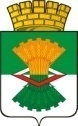 ДУМАМАХНЁВСКОГО МУНИЦИПАЛЬНОГО ОБРАЗОВАНИЯ                                             третьего созываРЕШЕНИЕ от  13 декабря   2017года             п.г.т. Махнёво                              № 296 О внесении изменений в решение Думы Махнёвского муниципального образования  09 ноября 2017 года № 277 «Об утверждении прогнозного плана приватизации муниципального имущества на 2018 год»В соответствии с Федеральным законом от 21 декабря 2001 года № 178-ФЗ «О приватизации государственного и муниципального имущества», на основании решения Думы Махнёвского муниципального образования от 05.11.2015 года № 23 «Об утверждении Порядка принятия решений об условиях приватизации имущества Махнёвского муниципального образования», руководствуясь Уставом Махнёвского муниципального образования, Дума Махнёвского муниципального образования РЕШИЛА:1.Внести в решение Думы Махнёвского муниципального образования от 09 ноября 2017 года  № 277 «Об утверждении прогнозного плана приватизации муниципального имущества на 2018 год» следующие изменения:Прогнозный план приватизации муниципального имущества на 2018 год  изложить в следующей редакции  (прилагается).     2. Настоящее Решение опубликовать в газете «Алапаевская искра» и разместить на сайте Махнёвского муниципального образования в сети «Интернет».      3. Настоящее Решение вступает в силу со дня его   опубликования в газете «Алапаевская искра». 4. Контроль за выполнением настоящего Решения возложить на постоянную комиссию по экономической политике, бюджету, финансам и налогам (Алышов С.Г.).Председатель Думы муниципального образования		                               И.М.АвдеевГлава муниципального образования                                                  А.В. Лызлов                                                                                                      УТВЕРЖДЕНО      Решением Думы Махнёвского      муниципального образования      от   13.12.2017  №  296                                          ПРОГНОЗНЫЙ ПЛАНприватизации муниципального имущества на 2018 год Раздел 1. Основные направления  и задачи приватизации муниципального имущества на  2018 год1.Задачи приватизации муниципального имущества в 2018 году: пополнение доходной части бюджета Махнёвского муниципального образования; создание условий для поддержки субъектов малого и среднего предпринимательства.2.Основные принципы формирования прогнозного плана приватизации муниципального имущества: оптимизация темпов проведения приватизации объектов муниципальной собственности; продажа муниципального имущества на аукционе и в порядке реализации преимущественного права на приобретение арендуемого имущества субъектами малого и среднего предпринимательства.3.Размер прогнозируемых к получению в бюджет Махнёвского  муниципального образования доходов на 2018 год составит не менее 2 912 330 рублей.Раздел 2. Перечень имущества Махнёвского  муниципального образования, планируемого к приватизации в 2018 году№ п/пНаименование муниципального имуществаМестоположение муниципального имущества Предполагаемые сроки приватизации Способ приватизации123451Здание нежилое624621, Свердловская область, Алапаевский район, д. Кокшарова, ул. Молодежная, 2I кварталаукцион2Здание магазина хозяйственных товаров624650, Свердловская область, Алапаевский район, п. Санкино, ул. Новая, 1I кварталаукцион3Здание административное универсальное  624650, Свердловская область, Алапаевский район, п. Санкино, ул. Торговая, 14I кварталаукцион4Здание пункта фельдшерско – акушерского624625, Свердловская область, Алапаевский район, д. Ложкина, ул. Советская, 10II  кварталаукцион5Здание административное универсальное624751, Свердловская область, Алапаевский район, с. Болотовское,ул. Центральная, д. 14II  кварталаукцион6Здание сушилки 624621, Свердловская область, Алапаевский район, п.г.т. Махнёво, ул. Советская , 3БIII  кварталаукцион7Здание нежилое624630  , Свердловская область, Алапаевский район, п. Хабарчиха,                   ул. Школьная, 10III  кварталаукцион8Здание школы 2- х этажное деревянное  624625, Свердловская область, Алапаевский район,   с. Кишкинское, ул. Школьная, 3III  кварталаукцион9Спортзал деревянный624625, Свердловская область, Алапаевский район,   с. Кишкинское, ул. Школьная, 3АIV  кварталаукцион10Склад деревянный624625, Свердловская область, Алапаевский район,   с. Кишкинское, ул. Школьная, 3ВIV  кварталаукцион11Котельная отопительная624753, Свердловская область, Алапаевский район, п. Калач, пер. Клубный, 3IV  кварталаукцион